Toto leto okrem tanečných a divadelných  vystúpení, pripravuje SĽUK aj jednu veľkú novinku – otvorenie kina. Už vo štvrtok, 23.6. si v priestoroch divadla SĽUK, diváci budú môcť vychutnať slovenský film Eva Nová, v hlavnej úlohe s vynikajúcou Emíliou Vášaryovou. Film je nielen portrétom ženy v zrelom veku, ale hovorí tiež o komplikovanom vzťahu medzi matkou a synom. Sme preto veľmi radi, že touto skvelou snímkou, ktorá je zo slovenskej produkcie môžeme zahájiť práve naše otvorenie. Pokračovať budeme aj cez víkend, v sobotu 25.6. nezabudneme ani na tých najmenších. Tí sa môžu tešiť na animovaný film, Angry birds vo filme. Večer bude v znamení napínavého thrilleru Hra peňazí, s oscarovou Juliou Roberts a Georgeom Clooneym. Kino sme zdigitalizovali vďaka podpore Audiovizuálneho fondu. 
Výberom filmových žánrov by sme chceli osloviť širšiu skupinu divákov, podnietiť ľudí k návšteve kina a rozvíjať ich vzťah k audiovizuálnemu umeniu. Kino SĽUK je zaujímavé nielen svojím prostredím v ktorom sa nachádza a tým sa odlišuje od klasických veľkých multiplexov, ale taktiež tým, že v okolí Rusoviec je to zatiaľ jediné kino. Ľudia tak majú o možnosť viac ako využiť rozumne svoj voľný čas a oddýchnuť si. Lístky si môžete zakúpiť online na http://www.kino.sluk.sk/ alebo na recepcii v budove SĽUK – u, v čase pracovných hodín od 7:00 do 19:00.Tešíme sa na vás !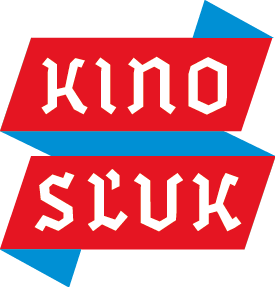 KINO SĽUKEva Nová
23.6. 2016 o 20:00 hod.Angry birds vo filme 
25.6. 2016 o 15:00 hod.Hra peňazí
25.5., 26.6. 2016 o 20:00 hod. 